Grows in USDA hardiness zones 2-9NamesScientific Name: Juniperus virginianaCommon Name: Eastern RedcedarDescriptionHeight: 40-50 ftSpread: 8-20 ftTrunk/Branches: medium growth rateNeedlesLike scaly- green leaves4- sided branchletsConesGray or bluish-green; 1/4 in diameter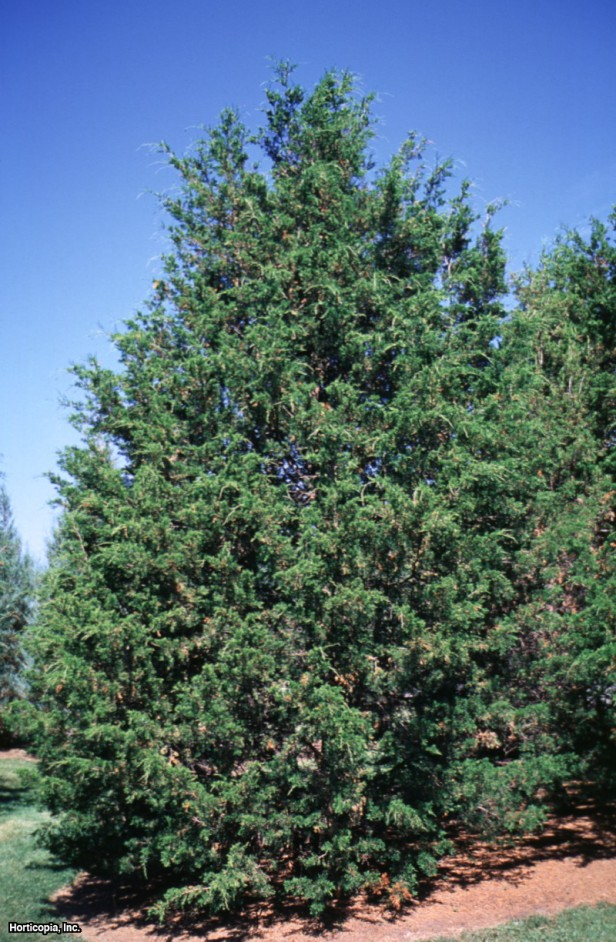 